Пункт 4. «Планируемые результаты освоения программы» дополнить абзацем следующего содержания: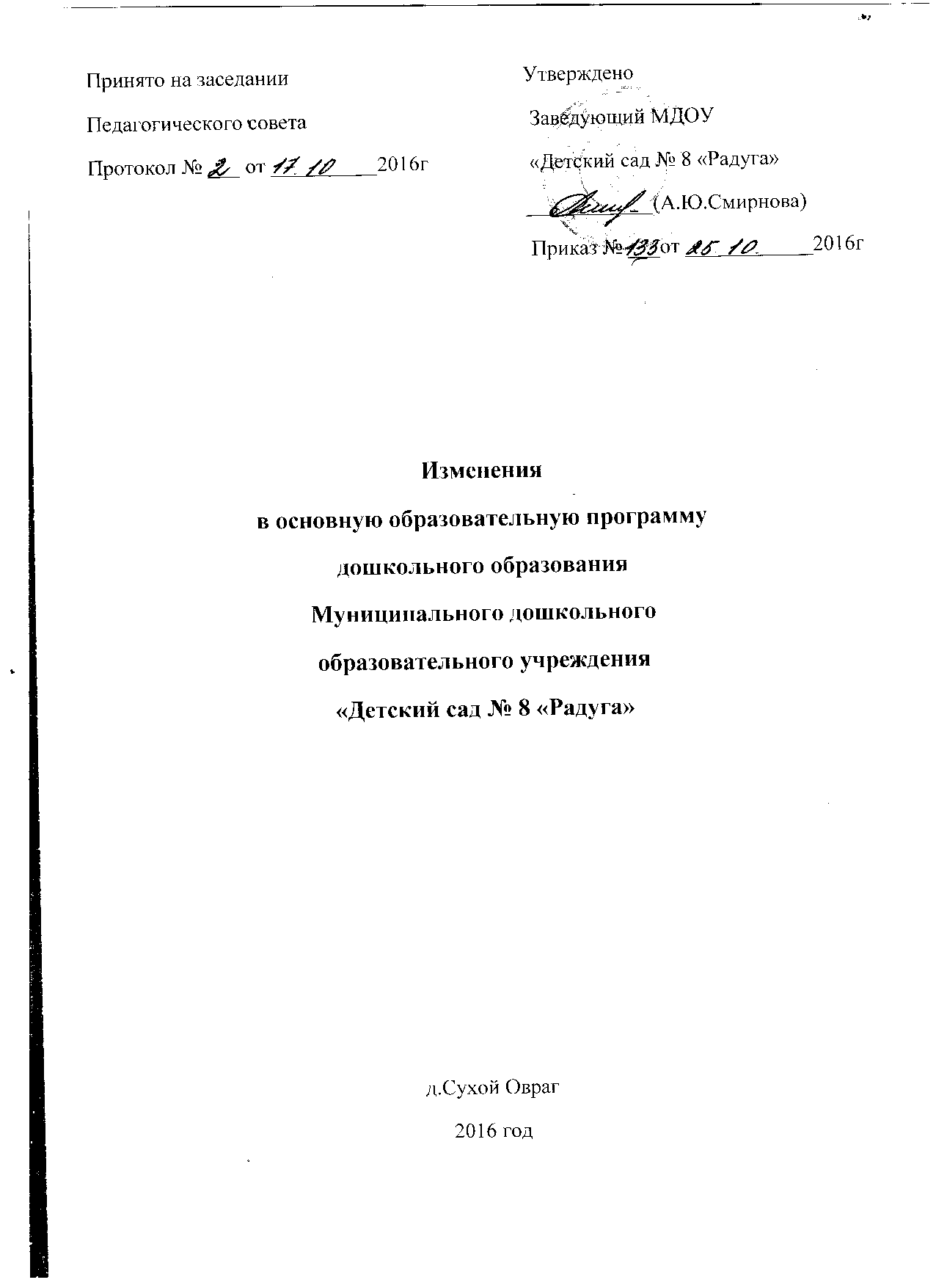 В соответствии с ФГОС ДО специфика дошкольного детства и системные особенности дошкольного образования делают неправомерными требования от ребенка дошкольного возраста конкретных образовательных достижений. Поэтому результаты освоения Программы представлены в виде целевых ориентиров дошкольного образования и представляют собой возрастные характеристики возможных достижений ребенка к концу дошкольного образования. Реализация образовательных целей и задач Программы направлена на достижение целевых ориентиров дошкольного образования, которые описаны как основные характеристики развития ребенка. Основные характеристики развития ребенка представлены в виде изложения возможных достижений воспитанников на разных возрастных этапах дошкольного детства.                                                              Ранний возраст  Интересуется окружающими предметами, активно действует с ними, исследует их свойства, экспериментирует. Использует специфические, культурно фиксированные предметные действия, знает назначение бытовых предметов (ложки, расчески, карандаша и пр.) и умеет пользоваться ими. Проявляет настойчивость в достижении результата своих действийИспользует специфические, культурно фиксированные предметные действия, знает назначение бытовых предметов (ложки, расчески, карандаша и пр.) и умеет пользоваться ими. Владеет простейшими навыками самообслуживания; стремится проявлять самостоятельность в бытовом и игровом поведенииВладеет активной речью, включенной в общение; может обращаться с вопросами и просьбами, понимает речь взрослых; знает названия окружающих предметов и игрушекСтремится к общению со взрослыми и активно подражает им в движениях и действиях; появляются игры, в которых ребенок воспроизводит действия взрослогоПроявляет интерес к сверстникам; наблюдает за их действиями и подражает им.Взаимодействие со сверстниками окрашено яркими эмоциямиПроявляет интерес к стихам, песням и сказкам, рассматриванию картинки, стремится двигаться под музыку; эмоционально откликается на различные произведения культуры и искусстваУ ребенка развита крупная моторика, он стремится осваивать различные виды движения (бег, лазанье, перешагивание и пр.).Младшая группаСоциально-коммуникативное развитиеДоброжелательное отношение друг к другу, умеет делиться с товарищем, опыт правильной оценки хороших и плохих поступков Стремится поддерживать чистоту и порядок в группе, бережно относится к игрушкам, книгам, личным вещам Сформированы простейшие навыки поведения во время еды, умывания Самостоятельно одевается и раздевается в определенной последовательности Замечает непорядок в одежде и устраняет его при небольшой помощи взрослых Выполняет элементарные поручения: готовит материалы к занятиям (кисти, доски для лепки), после убирать на место игрушки, строительный материалУчаствует в уходе за растениями в уголке природы и на участке Соблюдает правила в общественных местах, в общении со взрослыми, сверстниками, в природе Познавательное развитиеРазличает понятия «много», «один», «по одному», «ни одного»Сравнивает две равные (неравные)группы предметов на основе взаимного сопоставления элементов (предметов) Соизмеряет один предмет с другими по заданному признаку величины (длине, ширине, высоте, величине в целом), пользуясь приемами наложения и приложения. Различает круг, квадрат, треугольник Ориентируется в расположении частей своего тела и в соответствии с ними различает пространственные направления от себя: вверху-внизу, впереди-сзади, справа-слева. Различает правую и левую руки Умеет выделять цвет, форму, величину как особые свойства предметов; группировать однородные предметы по нескольким сенсорным признакам: величине, форме, цвету Собирает пирамидку из уменьшающихся по размеру колец, чередуя в определенной последовательности 2-3 цвета; собирает картинку из 4-6 частей Имеет представления о свойствах предметов (прочность, твердость, мягкость), материалах (дерево, бумага, ткань, глина) Знает название города (поселка), Имеет представления о некоторых профессиях (воспитатель, помощник воспитателя, музыкальный руководитель, врач, продавец, повар, строитель) Знает и называет домашних животных и их детенышей, особенности их поведения и питания Полученные впечатления от ознакомления с миром природы отражает в речи и продуктивных видах деятельности Речевое развитиеДоброжелательно общается со взрослыми, сверстниками Различает и называет существенные детали и части предметов (у платья-рукава, воротник, карманы, пуговицы), качества (цвет и его оттенки, форма, размер), особенности поверхности (гладкая, пушистая, шероховатая), некоторые материалы и их свойства (бумага легко рвется, размокает) Отчетливо произносит слова и короткие фразы, говорит спокойно с естественными интонациями Согласовывает прилагательные с существительными в роде, числе и падеже употребляет существительные с предлогами (в, на, под, за, около) Участвует в разговоре во время рассматривания предметов, картин, иллюстраций; наблюдений за живыми объектами; после просмотра спектаклей, мультфильмовУпотребляет в речи вежливые слова Внимательно слушает новые сказки, рассказы, стихи, следит за развитием действия, сопереживает героям произведения Читает наизусть потешки, небольшие стихотворения. Проявляет интерес к книгам, рассматривает иллюстрации Художественно-эстетическое развитие Эмоционально откликается на литературные и музыкальные произведения, красоту окружающего мира, произведения народного и профессионального искусства Правильно держит карандаш, фломастер, кисть, не напрягает мышц, не сжимает сильно пальцы, рука с карандашом и кистью, во время рисования, свободно движется Знает названия цветов (красный, синий, зеленый, желтый, белый, черный) Изображает простые предметы, рисует прямые линии (короткие, длинные) в разных направлениях, перекрещивает их Лепит несложные предметы из нескольких частей (неваляшка, цыпленок, пирамидка и др.) Предварительно выкладывает (в определенной последовательности) на листе бумаги готовые детали разной формы, величины, цвета, составляя изображение (задуманное ребенком или воспитателем), и наклеивает их Различает и называет строительные детали (кубики, пластины, кирпичики, цилиндры, трехгранные призмы), сооружает новые постройки. Располагает кирпичики, пластины вертикально (в ряд, по кругу, по периметру четырехгранника), ставит их плотно друг к другу, на определенном расстоянии (заборчик, ворота) Слушает музыкальное произведение до конца, понимает характер музыки. Замечает изменения в силе звучания мелодии (громко, тихо) Марширует вместе со всеми и индивидуально, бегает легко, в умеренном и быстром темпе под музыку, притоптывает попеременно двумя ногами и одной ногой. Кружится в парах, выполняет прямой галоп. Под музыку двигается ритмично и согласно темпу Физическое развитиеИмеет представление о том, что утренняя зарядка, игры, физические упражнения вызывают хорошее настроение; с помощью сна восстанавливаются силы Различает и называет органы чувств (глаза, рот, нос, уши), имеет представление об их роли в организме и о том, как их беречь и ухаживать за ними Ходит, бегает свободно, не шаркая ногами, не опуская головы, сохраняет перекрестную координацию движений рук и ногСтроится в колонну по одному, шеренгу, круг, находит свое место при перестроенииЭнергично отталкивается двумя ногами и правильно приземляется в прыжках с высоты, на месте и с продвижением вперед Сохраняет правильную осанку в положении сидя, стоя, в движении, при выполнении упражнений в равновесииРеагирует на сигналы «беги», «лови», «стой»Средняя группаСоциально-коммуникативное развитиеСоблюдает элементарные правила личной гигиены, опрятности Умеет самостоятельно одеваться и раздеваться, аккуратно складывать и вешать одежду Выполняет индивидуальные и коллективные поручения, понимает значение результатов своего труда Понимает социальную оценку поступков (взаимопомощь, сочувствие обиженному и т.д) Имеет представления об своих правах (доброжелательное отношение, новые знания) и обязанностях (в группе детского сада, дома, на улице Имеет представления о себе как о члене коллектива, развито чувство общности с другими детьми Принимает роль в игре со сверстниками, проявляет инициативу в игре, может объяснить сверстнику правило игры Знает профессии близких людей, подчеркивает значимость их труда Познавательное развитиеИмеет представление о понятии множество, порядковом счете Считает в пределах 5 (на основе наглядности), пользуясь приемами счетаУмеет сравнивать предметы по величине (длине, ширине, высоте), так же пользуется приемами наложения, приложения предметов друг к другу Различает геометрические фигуры (круг, квадрат, треугольник, так же шар, куб, прямоугольник) Определяет пространственные направления от себя, двигаясь в заданном направлении (вперед-назад, напрво-налево, вверх-вниз) Имеет представления о времени суток, их характерных особенностях, последовательности Умеет получать сведения о новом объекте в процессе его практического исследования Оказывает помощь взрослому в оформлении проектно-исследовательской деятельностиУмеет группировать предметы по цвету, размеру, форме, назначению Имеет представления об условиях, необходимых для жизни людей, животных, растенийЗнает и называет домашних животных, представителей класса пресмыкающихся, растения, деревьяРечевое развитиеДоброжелательно общается со взрослыми, сверстниками Употребляет в речи названия предметов, их частей, материалов. Использует в речи употребительные прилагательные, глаголы, наречия, предлоги Определяет и называет местоположение предмета (слева, справа, рядом, около, между), время суток. Правильно произносит гласные и согласные звукиОпределяет на слух и называет слова, начинающиеся на определенный звук  Согласовывает слова в предложении, правильно использует предлоги в речи; образует форму множественного числа сущ-х, обозначающих детенышей животных Рассказывает о содержании картинки, в том числе по опорной схеме. Пересказывает выразительные и динамичные отрывки из сказок Имеет предпочтение в литературных произведениях Использует простые по содержанию считалки Художественно-эстетическое развитие Узнает и называет предметы и явления природы, окружающей действительности в художественных образах (литература, музыка, изобразительное искусство) Выделяет и называет основные средства выразительности (цвет, форма, величина, движение, жест, звук) и создает свои художественные образы в изобразительной, музыкальной, конструктивной деятельности При передаче сюжета располагает изображение на всем листе в соответствии с содержанием действия и объектами. Правильно держит карандаш, кисть, фломастер, мелок. Знаком с элементами некоторых видов народного прикладного творчества Умеет правильно держать ножницы и пользоваться ими. Вырезает круглые формы из квадрата и овальные из прямоугольника путем скругления углов. Различает и называет строительные детали (куб, пластина, кирпичик, брусок), использует с учетом конструктивных свойств (устойчивость, форма, величина) Сооружает постройки из крупного и мелкого строительного материала, использует детали разного цвета для создания и украшения построекУзнает знакомые произведения, высказывает свои впечатления о прослушанном.замечает выразительные средства музыкального произведения: тихо, громко, медленно, быстро Выполняет танцевальные движения: прямой галоп, пружинка, кружение по одному, в парах. Двигается в парах по кругу в танцах и хороводах Физическое развитиеИмеет представление о значении частей тела и органов чувств для жизни и здоровья человека Имеет представления о здоровом образе жизни; о значении физических упражнений для организма человека Двигательные умения и навыки творчески использует в самостоятельной двигательной деятельности Умеет энергично отталкиваться и правильно приземляться в прыжках как на двух ногах на месте и с продвижением вперед, ориентируется в пространстве. Принимает правильное исходное положение при метании. Отбивает мяч о землю правой и левой рукой, бросает и ловит его обеими кистями рук Умеет ползать, пролезать, подлезать, перелезать через предметы. Перелезает с одного пролета гимнастической стенки на другой (вправо, влево) Перестраивается по заданию взрослого в шеренгу, в колонну по одному, парами в кругПоддерживает дружеские взаимоотношения со сверстниками Старшая группаСоциально-коммуникативное развитиеСоблюдает правила поведения в общественных местах, группе Заботиться о младших, помогает им, защищает тех, кто слабее Употребляет в речи вежливые слова Имеет представления об изменении позиции в связи с взрослением (ответственность за младших, уважение и помощь старшим, в том числе и пожилым) Замечает изменения в оформлении помещений, объясняет причины таких изменений; высказывает свое мнение по поводу замеченных перемен Замечает и самостоятельно устраняет непорядок в своем внешнем виде Умеет правильно пользоваться столовыми приборами (вилкой, ножом); ест аккуратно, бесшумно, сохраняет правильную осанку за столом; обращается с просьбой, благодарит Быстро, аккуратно одевается, раздевается, соблюдает порядок в своем шкафу Выполняет обязанности дежурного по столовой, уголку природы Познавательное развитиеСоздает множества (группы предметов) из разных по качеству элементов (предметов разного цвета, размера, формы, назначения); разбирать множества на части и воссоединять их; устанавливать отношения между целым множеством и каждой его частью Считает в пределах 10, прямым и обратным способом. Различает вопросы «сколько?», «который?» (какой?») и правильно отвечает на них Устанавливает размерные отношения между 5-10 предметами разной длины (высоты, ширины) или толщины: систематизировать предметы, располагая их в возрастающем (убывающем) порядке по величине. Умеет сравнивать предметы по форме, находит в ближайшем окружении предметы одинаковой и разной формы: книги, картина, одеяла- прямоугольные, поднос и блюдо- овальные, тарелки - круглые Понимает смысл пространственных отношений (вверху-внизу, впереди (спереди)-сзади (за), слева-справа, между, рядом, около, с); двигается в заданном направлении, меняя его по сигналу Устанавливает последовательность событий: что было раньше (сначала), что позже (потом), определять, какой сегодня день, какой был вчера, какой будет завтра Умеет определять алгоритм собственной деятельности Знает и называет цвета спектра, белый, серый и черный (ахроматические). Различает цвета по светлоте, и насыщенности Соблюдает правила в групповых играх Умеет самостоятельно определять материалы, из которых изготовлены предметы, характеризовать свойства и качества предметов: структуру, температуру поверхности, твердость – мягкость, хрупкость – прочность, блеск, звонкость Знает профессии воспитатель, учитель, врач, строитель, работников с/х, транспорта, торговли, творческие профессии: художник, писатель, композитор и т.д., важность их труда Имеет представления о том, что Россия – огромна, многонациональная страна. Знает столицу, герб, флаг России Имеет представления о том, что человек- часть природы и что он должен беречь, охранять и защищать ее Речевое развитиеДоброжелательно общается со взрослыми, сверстниками. Старается улаживать конфликты с помощью речи: убеждать, доказывать, объяснятьУпотребляет в речи слова в точном соответствии со смыслом Определяет место звука в слове (начало, середина, конец) Составляет по образцу простые и сложные предложенияПоследовательно и выразительно пересказывает небольшие сказки, рассказыРазличает на слух и отчетливо произносить сходные по артикуляции и звучанию согласные звуки: с-з, с-ц, ш-ж, ч-ц, с-ш, ж-з, л-рПо плану рассказывает о предмете, содержании сюжетной картины, составляет рассказ по картине с последовательно развивающимся действиемВнимательно и заинтересованно слушает сказки, рассказы, стихотворения; запоминает считалки, скороговорки, загадки Имеет предпочтение в литературных произведенияхХудожественно-эстетическое развитие Выделяет и называет произведения по видам искусства (литература, музыка, изобразительное искусство, архитектура, театр) Классифицирует назначения зданий: жилые дома, магазины, театры, кинотеатры и др. В изображении передает основные свойства предметов (форма, величина, цвет), характерные детали, соотношение предметов и их частей по величине, высоте, расположению относительно друг друга Располагает предмет на листе с учетом его пропорций (если предмет вытянут в высоту, располагать по вертикали) Смешивает краски для получения новых цветов и оттенков (при рисовании гуашью) и высветлять цвет, добавляя в краску воду (при рисовании акварелью) Составляет узоры по мотивам городецкой, полхов-майданской, гжельской росписи Лепит предметы пластическим, конструктивным и комбинированным способами. Сглаживает поверхность формы, делает предметы устойчивыми Выделяет мелкие детали; пользуется стекой, наносит рисунок чешуек у рыбки, обозначает глаза, шерсть животного, перышки птицы, узор, складки на одежде людей Вырезает одинаковые фигуры или их детали из бумаги, сложенной гармошкой, а симметричные изображения- из бумаги, сложенной пополам (стакан, ваза, цветок) Сгибает лист вчетверо в разных направлениях; делит квадратный лист на несколько равных частей, сглаживает сгибы, надрезает по сгибам (домик, корзинка, кубик) Узнает мелодию по отдельным фрагментам произведения (вступление, заключение, музыкальная фраза) Выполняет простейшие перестроения, самостоятельно переходит от умеренного к быстрому или медленному темпу, меняет движения в соответствии с музыкальными фразами Физическое развитиеИмеет представления о здоровом образе жизни (правильное питание, движение, сон и солнце, воздух и вода-наши лучшие друзья и факторах, разрушающих здоровье Имеет представления о правилах ухода за больными (заботиться о нем, не шуметь, выполнять его просьбы и поручения) Лазает по гимнастической стенке, меняя темп Прыгает в длину, в высоту с разбега, правильно разбегается, отталкивается и приземляется в зависимости от вида прыжка, сохраняет равновесие Подбрасывает и ловит мяч одной рукой, отбивает его правой и левой рукой на месте и ведет при ходьбе Катается на двухколесном велосипеде, самокате, отталкиваясь одной ногой (правой и левой) Самостоятельно организовывает знакомые подвижные игры, проявляет инициативу Подготовительная группаСоциально-коммуникативное развитиеИмеет представление о временной перспективе личности, об изменении позиции человека с возрастом (ребенок посещает детский сад, школьник учится, взрослый работает, пожилой человек передает свой опыт другим поколениям)Знает домашний адрес и телефон, имена и отчества родителей, их профессий Умеет эстетически оценивать окружающую среду, высказывать оценочные суждения, обосновывать свое мнение Аккуратно пользуется столовыми приборами, правильно ведет себя за столом; обращается с просьбой, благодарит Самостоятельно и быстро одевается и раздевается, складывает одежду в шкаф, ставит на место обувь, сушит при необходимости мокрые вещи, ухаживает за обувью Самостоятельно, быстро и аккуратно убирает постель после сна Планирует трудовую деятельность, отбирает необходимые материалы, делает несложные заготовки Сформированы навыки учебной деятельности (внимательно слушает воспитателя, действует по предложенному им плану, а также самостоятельно планирует свои действия, выполняет поставленную задачу, правильно оценивает результаты своей деятельности) Самостоятельно и ответственно выполняет обязанности дежурного в уголке природы Знает и соблюдает правила поведения в общественных местах, транспорте Называет свое имя, фамилию, возраст, домашний адрес, телефон Познавательное развитиеСформирован навык количественного и порядкового счета в пределах 10. Счет в пределах 20 без операций над числами числа в прямом и обратном порядке (устный счет), последующее и предыдущее число к названному или обозначенному цифрой, определяет пропущенное число На наглядной основе составляет и решает простые арифметические задачи на сложение и на вычитание, пользуется знаками «+», «-», «=» Измеряет длину, ширину, высоту предметов (отрезки прямых линий) с помощью условной меры (бумаги в клетку) Знает и называет геометрические фигуры, их элементы (вершины, углы, стороны), и некоторые их свойства Моделирует геометрические фигуры; конструирует фигуры по словесному описанию и перечислению их характерных свойств; составляет тематические композиции из фигур по собственному замыслу Ориентируется на ограниченной территории (лист бумаги, учебная доска, страница тетради, книги и т.д.) Имеет элементарные представления о времени: его текучести, периодичности, необратимости, последовательности всех дней недели, месяцев, времен года Самостоятельно действует в соответствии с предлагаемым алгоритмом; ставит цель, составляет соответствующий собственный алгоритм; корректирует свою деятельность В процессе восприятия выделяет несколько качеств предметов; сравнивает предметы по форме, величине, строению, положению в пространстве, цвету; выделяет характерные детали, красивые сочетания цветов и оттенков, различных звуков Сформированы представления о предметах, облегчающий труд людей на производстве (компьютеры, роботы, станки и т.д.); об объектах, создающих комфорт в помещении и на улице Использует разнообразные способы обследования предметов (наложение, приложение, сравнение по количеству и т.д.) Знает герб, флаг, гимн России, столицу называет некоторые государственные праздники Имеет представления об элементах экономики (деньги, их история, значение для общества, бюджета семьи и т.д.) Умеет устанавливать причинно-следственные связи между природными явлениями. Объясняет, что в природе все взаимосвязано. Умеет правильно вести себя в природе (любоваться красотой природы, наблюдать за растениями и животными, не нанося им вред) Речевое развитиеИспользует разные части речи в точном соответствии с их назначением и целью высказыванияНазывает слова с определенным звуком, находит слова с этим звуком в предложении, определяет место звука в словеСтроит сложноподчиненные предложения, использует языковые средства для соединения частей (чтобы, когда, потому что, если, если бы)Составляет рассказы о предметах, о содержании картины, по набору картинок с последовательно развивающимся действием Выразительно и содержательно пересказывает литературные тексты, драматизирует их Делит двусложные и трехсложные слова с открытыми слогами на части Сопереживает героям книги Выразительно, эмоционально, с естественными интонациями читает стихи Может объяснить основные различия между литературными жанрами: сказкой, рассказом, стихотворением Художественно-эстетическое развитие Имеет знания об искусстве как виде творческой деятельности людей, о видах искусства (декоративно-прикладное, изобразительное искусство, литература, музыка, архитектура, театр, танец, кино, цирк) Называет виды художественной деятельности, профессии деятелей искусства (художник, композитор, артист, танцор, певец, пианист, скрипач, режиссер, архитектор и т.п.) Свободно владеет карандашом при выполнении линейного рисунка, плавные повороты руки при рисовании округлых линий. Осуществляет движение всей рукой при рисовании длинных линий, крупных форм, одними пальцами – при рисовании небольших форм и мелких деталей, коротких линий, штрихов Может передавать в рисунках как сюжеты народных сказок, так и авторских произведений (стихотворений, сказок, рассказов). Проявляет самостоятельность в выборе темы, композиционного и цветового решения В лепке передает форму основной части и других частей, их пропорции, позу, характерные особенности изображаемых объектов; обрабатывает поверхность формы движениями пальцев и стекой. Передает пропорции предметов, их соотношение по величине Составляет узоры и декоративные композиции из геометрических растительных элементов на листках бумаги разной формы Умеет вырезать симметричные предметы из бумаги, сложенной      вдвое; несколько предметов или их частей из бумаги, сложенной гармошкой Создает различные конструкции по рисунку и по словесной инструкции воспитателя. Создает конструкции, объединённые общей темой Эмоционально откликается при восприятии музыки разного характера Придумывает движения, отражающие содержание песни, выразительно действует с предметами Физическое развитиеЗнает о принципах здорового образа жизни (двигательная активность, здоровое питание, правильная осанка активный отдых) Сочетает разбег с отталкиванием в прыжках на мягкое покрытие,  в длину и высоту Перелезает с пролета на пролет гимнастической стенки по диагонали Быстро перестраивается на месте и во время движения, равняется в колонне, шеренге, кругу; выполняет упражнения ритмично, в указанном воспитателем темпе Соблюдает заданный темп в ходьбе и беге Следит за состоянием  физкультурного инвентаря, спортивной формы Пункт 7. Вариативные формы, способы, методы и средства реализации Программы с учетом возрастных особенностей воспитанников дополнить следующим содержанием:Формы работы по образовательной области «Физическое развитие»Методы работы по образовательной области«Физическое развитие»Методы обучения:1. Наглядный:- наглядно-зрительные приемы (показ физических упражнений, использование наглядных пособий, имитация, зрительные ориентиры)- наглядно-слуховые приемы (музыка, песни);- тактильно-мышечные приемы (помощь воспитателя);2. Словесный:- объяснения, пояснения;- подача команд, сигналов;- вопросы к детям;- образно-сюжетный рассказ, беседа;- словесная инструкция.3. Практический:- повторение упражнений без изменения и с изменениями;- проведение упражнений в игровой форме;- проведение упражнений в соревновательной форме.Методы воспитания:- методы формирования сознания личности (взглядов, оценок, суждений): разъяснения, беседа, рассказ, чтение художественной литературы, рассматривание картин и др.;- методы организации деятельности, общения, опыта поведения: игровые воспитательные ситуации, пример, приучение, упражнение, совместная деятельность со взрослыми и детьми в разных режимных моментах и др.- методы контроля, самоконтроля и самооценки деятельности и поведения: вопросы, анализ поступков персонажей художественной литературы, оценка поступков сверстников и др.   Методика образовательной деятельности с детьми раннего возраста имеет свою специфику:  1. Образовательная деятельность проводится в игровой форме, подгруппами (6-10 детей), с использованием здоровьесберегающих технологий.  2. Для прочного усвоения программных требований всей группой детей необходима неоднократная повторность одних и тех же игр и ООД.  3. Повторность осуществляется в разных вариантах.  4. Повторение ООД без всяких изменений имеет свои положительные стороны, так как дает возможность путем неоднократных упражнений закреплять получаемые знания и умения.Средства реализации программы:Содержательный раздел программы дополнить:пунктом 11. «Способы и направления поддержки детской инициативы»Ребенок дошкольного возраста неутомимый исследователь, который хочет все знать, все понять, во всем разобраться, у него своеобразное, особое видение окружающего мира, он смотрит вокруг на происходящее с восторгом и удивлением и открывает для себя чудесный мир, где много интересных предметов и вещей, событий и явлений, так много тайного и неосознанного.Активность ребенка является основной формой его жизнедеятельности, необходимым условием его развития, которая закладывает фундамент и дает перспективы роста интеллектуального, творческого потенциала ребенка, его инициативы.Специфические виды деятельности ребёнка развиваются, порой, без помощи взрослого и даже вопреки его запретам. В этом и заключается их истинно детская сущность. К таким видам деятельности относится экспериментирование и игра - важнейший вид поисковой деятельности. Экспериментирование лежит в основе любого процесса детского познания и пронизывает все сферы детской жизни. Поэтому, что бы такая «стихийная» познавательная деятельность детей приобрела осмысленность и развивающий эффект должны быть созданы условия, необходимые для развития детской инициативы.                             Способы поддержки детской инициативыПриоритетной сферой проявления детской инициативы с 1,5 до 2 лет является ситуативно-деловое общение.              Деятельность воспитателя по поддержке детской инициативы:       -создать условия для развития предметной деятельности, ознакомления с миром        предметов и действий с ними;          -стимулировать познавательную активность ребенка;             -создавать условия для развивающего взаимодействия в общении, познании и выполнении               элементарных правил поведения, ощущения успешности в деятельности и развития позитивного образа «Я»; -содействовать развитию элементарного эстетического восприятия; -содействовать появлению у ребенка предпосылок позиции субъекта деятельности (инициативное целеполагание, целенаправленные при элементарном контроле действия, достижение результата); -содействовать развитию личности ребенка: самостоятельности в разных видах деятельности; самоуважения, чувства собственного достоинства через оценку успехов в деятельности и общении. «Физическое развитие»3-4 годаСоздавать условия для активной двигательной деятельности; Обучать детей правилам безопасности; Создавать доброжелательную атмосферу, способствующую проявлениям активности; всех детей (в том числе и менее активных) в двигательной сфере; Поддерживать у детей чувство гордости и радости от успешных самостоятельных действий, подчеркивать рост возможностей и достижений каждого ребенка; Побуждать к проявлению инициативы и творчества. 4-5 лет• Использовать различные методы обучения, помогающие детям с разным уровнем физического развития с удовольствием выполнять основные виды движений;Создавать педагогические ситуации и ситуации морального выбора; Поощрять проявление смелости, находчивости, взаимовыручки, выдержки; Побуждать детей к самооценке и оценке действий и поведения сверстников; Организовывать игры и упражнения под тексты стихотворений, потешек, считалок; • Поддерживать у детей чувство гордости и радости от успешных самостоятельных действий, подчеркивать рост возможностей и достижений каждого ребенка;• Побуждать к проявлению инициативы и творчества.5-6 летСоздавать педагогические ситуации и ситуации морального выбора; Поощрять проявление смелости, находчивости, взаимовыручки, выдержки; Побуждать детей к самооценке и оценке действий и поведения сверстников; Привлекать дошкольников к эстетической стороне внешнего вида детей; Проводить гимнастики, спортивные игры и соревнования под музыку; Привлекать детей к изготовлению элементарных фикльтурных пособий(флажков, картинок и т.д.); Поддерживать у детей чувство гордости и радости от успешных самостоятельных действий, подчеркивать рост возможностей и достижений каждого ребенка; Побуждать к проявлению инициативы и творчества. 6-7 летПоощрять самостоятельный выбор игр, оборудования для игр, занятий; Побуждать детей к проговариванию действий и называнию упражнений; Организовывать специальные упражнения на ориентировку в пространстве; подвижные игры и упражнения на закрепления знаний об окружающем; •	Привлекать   детей   к   расстановке   и   уборке   физкультурного   инвентаря   и     оборудования;Проводить гимнастики, спортивные игры и соревнования под музыку; Привлекать детей к изготовлению элементарных физкультурных пособий (флажков, картинок и т.д.); Развивать активный интерес детей к окружающему миру, стремление к получению новых знаний и умений; Поддерживать у детей чувство гордости и радости от успешных самостоятельных действий, подчеркивать рост возможностей и достижений каждого ребенка; Побуждать к проявлению инициативы и творчества. «Социально-коммуникативное развитие»3 - 4 годаСоздавать условия для реализации собственных планов и замыслов каждого ребенка. Рассказывать детям об их реальных, а также возможных в будущем достижениях. Отмечать и публично поддерживать любые успехи детей Всемерно поощрять самостоятельность детей и расширять ее сферу. Помогать ребенку найти способ реализации собственных поставленных целей. Поддерживать стремление научиться делать что-то и радостное ощущение возрастающей умелости. В ходе занятий и в повседневной жизни терпимо относиться к затруднениям ребенка, позволять ему действовать в своем темпе. Не критиковать результаты деятельности детей, а также их самих. Использовать в роли носителей критики только игровые персонажи, для которых создавались эти продукты. Ограничить критику исключительно результатами продуктивной деятельности. Учитывать индивидуальные особенности детей, стремиться найти подход к застенчивым, нерешительным, конфликтным, непопулярным детям. Уважать и ценить каждого ребенка независимо от его достижений, достоинств и недостатков. Создавать в группе положительный психологический микроклимат, в равной мере проявляя любовь и заботу ко всем детям: выражать радость при встрече, использовать ласку и теплое слово для выражения своего отношения к ребенку, проявлять деликатность и тактичность. 4 - 5 летПоощрять желание ребенка строить первые собственные умозаключения, внимательно выслушивать все его рассуждения, проявлять уважение к его интеллектуальному труду.Создавать условия и поддерживать театрализованную деятельность детей, их стремление переодеваться («рядиться»). Обеспечить условия для музыкальной импровизации, пения и движений под популярную музыку. Создать в группе возможность, используя мебель и ткани, создавать «дома», укрытия для игр. Негативные оценки можно давать только поступкам ребенка и только «с глазу на глаз», а не на глазах у группы. Недопустимо диктовать детям, как и во что они должны играть, навязывать им сюжеты игры. Развивающий потенциал игры определяется тем, что это самостоятельная, организуемая самими детьми деятельность. Соблюдать условия участия взрослого в играх детей: дети сами приглашают взрослого в игру или добровольно соглашаются на его участие; сюжет и ход игры, а также роль, которую взрослый будет играть, определяют дети, а не педагог; характер исполнения роли также определяется детьми. Привлекать детей к украшению группы к праздникам, обсуждая разные возможности и предложения. Побуждать детей формировать и выражать собственную эстетическую оценку воспринимаемого, не навязывая им мнения взрослых. Привлекать детей к планированию жизни группы на день 5– 6 летСоздавать в группе положительный психологический микроклимат, в равной мере проявляя любовь и заботу ко всем детям: выражать радость при встрече; использовать ласку и теплое слово для выражения своего отношения к ребенку. Уважать индивидуальные вкусы и привычки детей. Поощрять желания создавать что-либо по собственному замыслу; обращать внимание детей на полезность будущего продукта для других или ту радость, которую он доставит кому-то (маме, бабушке, папе, другу). Создавать условия для разнообразной самостоятельной творческой деятельности детей. При необходимости помогать детям в решении проблем организации игры. Привлекать детей к планированию жизни группы на день и на более отдаленную перспективу. Обсуждать выбор спектакля для постановки, песни, танца и т.п. Создавать условия и выделять время для самостоятельной творческой или познавательной деятельности детей по интересам. 6-7 летВводить адекватную оценку результата деятельности ребенка с одновременным признанием его усилий и указанием возможных путей и способов совершенствования продукта. Спокойно реагировать на неуспех ребенка и предлагать несколько вариантов исправления работы: повторное исполнение спустя некоторое время, доделывание, совершенствование деталей и т.п. Рассказывать детям о трудностях, которые вы сами испытывали при обучении новым видам деятельности. Создавать ситуации, позволяющие ребенку реализовать свою компетентность, обретая уважение и признание взрослых и сверстников. Обращаться к детям с просьбой показать воспитателю и научить его тем индивидуальным достижениям, которые есть у каждого. Поддерживать чувство гордости за свой труд и удовлетворения его результатами. Создавать условия для разнообразной самостоятельной творческой деятельности детей. При необходимости помогать детям в решении проблем при организации игры. Привлекать детей к планированию жизни группы на день, неделю, месяц. Учитывать и реализовать их пожелания и предложения. Создавать условия и выделять время для самостоятельной творческой или познавательной деятельности детей по интересам. «Речевое развитие» 3 - 4 годаСоздавать условия для реализации собственных планов и замыслов каждого ребенка. Рассказывать детям об их реальных, а также возможных в будущем достижениях. Отмечать и публично поддерживать любые успехи детей Всемерно поощрять самостоятельность детей и расширять ее сферу. Помогать ребенку найти способ реализации собственных поставленных целей. Поддерживать стремление научиться делать что-то и радостное ощущение возрастающей умелости. В ходе занятий и в повседневной жизни терпимо относиться к затруднениям ребенка, позволять ему действовать в своем темпе. Не критиковать результаты деятельности детей, а также их самих. Использовать в роли носителей критики только игровые персонажи, для которых создавались эти продукты. Ограничить критику исключительно результатами продуктивной деятельности. Учитывать индивидуальные особенности детей, стремиться найти подход к застенчивым, нерешительным, конфликтным, непопулярным детям. Уважать и ценить каждого ребенка независимо от его достижений, достоинств и недостатков. Создавать в группе положительный психологический микроклимат, в равной мере проявляя любовь и заботу ко всем детям: выражать радость при встрече, использовать ласку и теплое слово для выражения своего отношения к ребенку, проявлять деликатность и тактичность. 4 - 5 летПоощрять желание ребенка строить первые собственные умозаключения, внимательно выслушивать все его рассуждения, проявлять уважение к его интеллектуальному труду. Создавать условия и поддерживать театрализованную деятельность детей, их стремление переодеваться («рядиться»). Недопустимо диктовать детям, как и во что они должны играть, навязывать им сюжеты игры. Развивающий потенциал игры определяется тем, что это самостоятельная, организуемая самими детьми деятельность. Соблюдать условия участия взрослого в играх детей: дети сами приглашают взрослого в игру или добровольно соглашаются на его участие; сюжет и ход игры, а также роль, которую взрослый будет играть, определяют дети, а не педагог; характер исполнения роли также определяется детьми. Побуждать детей формировать и выражать собственную эстетическую оценку воспринимаемого, не навязывая им мнения взрослых. Привлекать детей к планированию жизни группы на день 5– 6 летСоздавать в группе положительный психологический микроклимат, в равной мере проявляя любовь и заботу ко всем детям: выражать радость при встрече; использовать ласку и теплое слово для выражения своего отношения к ребенку. Уважать индивидуальные вкусы и привычки детей. Создавать условия для разнообразной самостоятельной творческой деятельности детей. При необходимости помогать детям в решении проблем организации игры. Привлекать детей к планированию жизни группы на день и на более отдаленную перспективу. Обсуждать выбор спектакля для постановки, песни, танца и т.п. • Создавать    условия      и      выделять     время для    самостоятельной творческой или    познавательной  деятельности детей по интересам.6– 7 летВводить адекватную оценку результата деятельности ребенка с одновременным признанием его усилий и указанием возможных путей и способов совершенствования продукта. Спокойно реагировать на неуспех ребенка и предлагать несколько вариантов исправления работы: повторное исполнение спустя некоторое время, доделывание, совершенствование деталей и т.п. Рассказывать детям о трудностях, которые вы сами испытывали при обучении новым видам деятельности. Создавать ситуации, позволяющие ребенку реализовать свою компетентность, обретая уважение и признание взрослых и сверстников. Обращаться к детям с просьбой показать воспитателю и научить его тем индивидуальным достижениям, которые есть у каждого. Создавать условия для разнообразной самостоятельной творческой деятельности детей. При необходимости помогать детям в решении проблем при организации игры. Привлекать детей к планированию жизни группы на день, неделю, месяц. Учитывать и реализовать их пожелания и предложения.• Создавать условия и выделять время для самостоятельной творческой   или познавательной  деятельности детей по интересам.«Познавательное развитие»3 - 4 года:• Использовать в работе с детьми формы и методы, побуждающие детей к различной степени активности.• Проводить индивидуальные беседы познавательной направленности.4 - 5 лет:Создавать условия для проявления познавательной активности детей. Использовать в работе с детьми методы и приемы, активизирующие детей на самостоятельную поисковую деятельность (детское экспериментирование). Поощрять возникновение у детей индивидуальных познавательных интересов и предпочтений, активно использовать их в индивидуальной работе с каждым ребёнком. 6- 7 лет: Развивать и поддерживать активность, инициативность и самостоятельность в познавательной (поисковой) деятельности. • Поощрять и  поддерживать  индивидуальные познавательные  интересы и     предпочтения.«Художественно-эстетическое развитие»3-4 годаСоздать условия для детского художественного творчества; Поддерживать проявление инициативы в художественно-творческой деятельности; Формировать интерес к художественно-творческой деятельности, используя наиболее эффективные методические приемы; Изучить особенности семейного окружения, способствующего развитию стремления ребенка к художественным проявлениям; 4-5 летПоддерживать проявление инициативы в художественно-творческой деятельности; Предоставлять детям возможность для реализации замыслов в творческой игровой и продуктивной деятельности; Иметь в группе набор атрибутов и элементов костюмов для переодевания, а также технические средства, обеспечивающие стремление детей петь, двигаться, танцевать под музыку; Побуждать детей формировать и выражать собственную эстетическую оценку воспринимаемого, не навязывая им мнение взрослого; Привлекать детей к украшению группы к различным мероприятиям, обсуждая разные возможности и предложения; 5-6 летСоздавать в группе положительный психологический микроклимат, в равной мере проявляя любовь и заботу ко всем детям; Уважать индивидуальные вкусы и привычки детей; создавать условия для разнообразной самостоятельной творческой деятельности детей; При необходимости осуждать негативный поступок ребенка с глазу на глаз, но не допускать критики его личности, его качеств; 6-7 летПобуждать детей формировать и выражать собственную эстетическую оценку воспринимаемого, не навязывая им мнение взрослого; Привлекать детей к планированию жизни группы на день, опираться на их желание во время организованной образовательной деятельности, обсуждать совместные проекты; Создавать ситуации, позволяющие ребенку реализовать свою компетентность, обретая уважение и признание взрослых и сверстников; Создавать условия для различной самостоятельной творческой деятельности детей по их интересам и запросам, предоставлять детям на данный вид деятельности определенное время; Проводить планирование жизни группы на день, неделю, месяц с учетом интересов детей, стараться реализовывать их пожелания и предложения; Презентовать продукты детского творчества другим детям, родителям, педагогам; Пункт 10 «Материально-техническое обеспечение» считать пунктом 11.Пункт 11 «Организация режима детей» считать пунктом 12Пункт 12 «Особенности организация  ПРРС» считать пунктом 13Пункт 13 «Примерное комплексно-тематическое планирование» считать пунктом 14Пункт 14 «Литература и пособия по образовательным областям» считать пунктом 15Возраст Образовательная деятельностьпри проведении режимных моментов Организованная образовательная деятельностьСамостоятельная деятельность детейСамостоятельная деятельность детейСамостоятельная деятельность детейВзаимодействие с семьями детейВзаимодействие с семьями детейОбразовательная область «Социально-коммуникативное развитие»Образовательная область «Социально-коммуникативное развитие»Образовательная область «Социально-коммуникативное развитие»Образовательная область «Социально-коммуникативное развитие»Образовательная область «Социально-коммуникативное развитие»Образовательная область «Социально-коммуникативное развитие»Образовательная область «Социально-коммуникативное развитие»Образовательная область «Социально-коммуникативное развитие»1-3 годаСовместные игры, игровые  упражнения, педагогическая  ситуация, праздник, развлечение, ситуативный  разговор. Инсценировки с игрушками, демонстрирующие детям образцы правильного поведения и взаимоотношений в детском саду и в семье.Показ, объяснение, обучение, Наблюдение.Игры по ознакомлению с окружающим, беседы, чтение художественной литературы, театр.Ситуативный разговор.Рассказ, чтение.  Игровая ситуация. Беседа. Общение и совместная деятельность с воспитателем как средство установления доверия, обогащения социальных представлений и опыта взаимодействия.Образные игры-имитации, хороводные, театрализованные игры для развития эмоциональной отзывчивости и радости общения со сверстниками.Рассматривание иллюстраций.Ситуативное обучение. Дидактические игры.Напоминание, беседы, потешки.Сюжетные игры, объединяющие детей общим сюжетом, игровыми действиями, радостью отражения ролей.Беседы.Сюжетные игры, объединяющие детей общим сюжетом, игровыми действиями, радостью отражения ролей.Беседы.Сюжетные игры, объединяющие детей общим сюжетом, игровыми действиями, радостью отражения ролей.Беседы.Эмоционально-практическое взаимодействие (игры с предметами и  сюжетными игрушками, продуктивная деятельность). Беседы. Чтение, рассматривание иллюстраций.Личный пример.Эмоционально-практическое взаимодействие (игры с предметами и  сюжетными игрушками, продуктивная деятельность). Беседы. Чтение, рассматривание иллюстраций.Личный пример.3-4 годаОрганизация жизненных и игровых развивающих ситуаций, обеспечивающих детям возможность осваивать опыт поведения и доброжелательного отношения к сверстникам и близким взрослым. Инсценировки с игрушками.Игровые упражнения, индивидуальные,  совместные с воспитателем  и совместные со сверстниками. Игры (парные, в малой группе).Чтение стихов, потешек, сказок на темы доброты, любви к родителям, заботы о животных и прочее. Рассматривание сюжетных картинок, иллюстраций в целях обогащения социальных представлений о людях (взрослых и детях). Беседы о Родине, семье, моральных ценностях, нормах поведения в обществе и т.д.).Праздники. Объяснение, напоминание. Показ, наблюдение, совместный труд детей и взрослых.Художественное слово. Ситуативный разговор. Беседа. Рассказ. Чтение.Игровая ситуация.Общение и совместная деятельность с воспитателем как средство установления доверия, обогащения социальных представлений и опыта взаимодействия.Образные игры-имитации, хороводные, театрализованные игры для развития эмоциональной отзывчивости и радости общения со сверстниками.Наблюдение за действиями и отношениями взрослых в детском саду (повар, няня, врач, дворник, воспитатель).Ситуативные разговоры с детьми.Дидактические игры.Обучение, чтение.Беседы, упражнения, тренинги, потешки.Сюжетные игры, объединяющие детей общим сюжетом, игровыми действиями, радостью отражения ролей взрослых (врач, продавец и т.д.).Беседы. Просмотр видеофильмов.Дидактическая игра.Самообслуживание. Рассматривание иллюстраций.Трудовые поручения, совместный труд детей.Сюжетные игры, объединяющие детей общим сюжетом, игровыми действиями, радостью отражения ролей взрослых (врач, продавец и т.д.).Беседы. Просмотр видеофильмов.Дидактическая игра.Самообслуживание. Рассматривание иллюстраций.Трудовые поручения, совместный труд детей.Сюжетные игры, объединяющие детей общим сюжетом, игровыми действиями, радостью отражения ролей взрослых (врач, продавец и т.д.).Беседы. Просмотр видеофильмов.Дидактическая игра.Самообслуживание. Рассматривание иллюстраций.Трудовые поручения, совместный труд детей.Эмоционально-практическое взаимодействие (игры с предметами и  сюжетными игрушками, продуктивная деятельность). Беседы. Чтение, рассматривание иллюстраций.Личный пример, показ.Эмоционально-практическое взаимодействие (игры с предметами и  сюжетными игрушками, продуктивная деятельность). Беседы. Чтение, рассматривание иллюстраций.Личный пример, показ.4-5 летРазвивающие практические и игровые ситуации, обеспечивающие накопление личного опыта культуры поведения и сотрудничества в паре или небольшой подгруппе. Образные игры-имитации, игры-драматизации, театрализованных этюды в целях развития эмоциональных проявлений и формирования представлений об эмоциональных состояниях людей.Беседы о Родине, семье, моральных ценностях, нормах поведения в обществе). Праздники.Чтение худ. Литературы.Объяснение, напоминание.Показ, объяснение, Тематический досуг.Упражнения. Чтение художественной литературы.Обсуждение событий и поступков, в целях обогащения нравственных представлений о том, «что такое хорошо и что такое плохо», побуждения сопереживания героям.Игра- экспериментирование с различными предметами и материалами.Наблюдения.Ситуативные разговоры с детьми.Ситуации морального выбора.Ситуативное обучение. Дидактические игры.Беседы, упражнения, тренинги.Чтение художественной литературы.Обсуждение событий и поступков, в целях обогащения нравственных представлений о том, «что такое хорошо и что такое плохо», побуждения сопереживания героям.Игра- экспериментирование с различными предметами и материалами.Наблюдения.Ситуативные разговоры с детьми.Ситуации морального выбора.Ситуативное обучение. Дидактические игры.Беседы, упражнения, тренинги.Сюжетно-  ролевые, режиссерские и дидактические игры, в которых отражаются социальные представления о жизни и отношениях взрослых людей (социальный и предметный мир).Самообслуживание.Рассматривание иллюстраций.Продуктивная деятельность.Творческие задания.Дежурство. Сюжетно-  ролевые, режиссерские и дидактические игры, в которых отражаются социальные представления о жизни и отношениях взрослых людей (социальный и предметный мир).Самообслуживание.Рассматривание иллюстраций.Продуктивная деятельность.Творческие задания.Дежурство. Сюжетно-  ролевые, режиссерские и дидактические игры, в которых отражаются социальные представления о жизни и отношениях взрослых людей (социальный и предметный мир).Самообслуживание.Рассматривание иллюстраций.Продуктивная деятельность.Творческие задания.Дежурство. Эмоционально-практическое взаимодействие (игры с предметами и  сюжетными игрушками, продуктивная деятельность). Беседы. Чтение, рассматривание иллюстраций.Личный примерпоказ, совместный труд. 5-7 летРазвивающие проблемно-практические и проблемно-игровые ситуации, связанные с решением социально и нравственно значимых вопросов.Совместные сюжетно-ролевые и театрализованные игры, игры на школьные темы, сюжетно-дидактические игры и игры с правилами социального содержания.Экскурсии по городу, наблюдение за деятельностью людей и общественными событиями. Игры-путешествия по родной стране, городу.Чтение худ.литературы, рассматривание картин, иллюстраций, видеоматериалов, рисование на социальные темы (семья, город, труд людей).  Знакомство с элементами национальной культуры народов России: национальная одежда, национальные сказки, музыка, танцы, игрушки, народные промыслы.Игровые упражнения.Индивидуальные игры.Совместные с воспитателем игры.Совместные со сверстниками игры (парные, в малой группе).Чтение, беседы. Наблюдения.Педагогические ситуации.Праздники; беседы о Родине, семье, моральных ценностях, нормах поведения в обществе . Игра-экспериментирование. Объяснение, напоминание.Показ, объяснение.Тематический досуг.Упражнения, тренинги.Коллективный труд.Игровые упражнения, индивидуальные,  совместные с воспитателем  и совместные со сверстниками игры (парные, в малой группе).Ситуативные разговоры с детьми.Педагогические ситуации. Ситуации морального выбора.Беседы. Этические беседы о культуре поведения, нравственных качествах и поступках, жизни людей, городе, родной стране, мире.Личностное и познавательное общение воспитателя с детьми на социально-нравственные темы.Сотрудничество детей в совместной деятельности гуманистической и социальной направленности (помощь, забота, оформление группы, уход за цветами и прочее). Дидактические игрыОбучение, чтениеБеседы, упражнения, тренинги.Игровые упражнения, индивидуальные,  совместные с воспитателем  и совместные со сверстниками игры (парные, в малой группе).Ситуативные разговоры с детьми.Педагогические ситуации. Ситуации морального выбора.Беседы. Этические беседы о культуре поведения, нравственных качествах и поступках, жизни людей, городе, родной стране, мире.Личностное и познавательное общение воспитателя с детьми на социально-нравственные темы.Сотрудничество детей в совместной деятельности гуманистической и социальной направленности (помощь, забота, оформление группы, уход за цветами и прочее). Дидактические игрыОбучение, чтениеБеседы, упражнения, тренинги.Игра: сюжетно-  ролевая, режиссёрская,дидактическая.Самостоятельное создание игровой обстановки.Поддержание сюжета ролевой игры в течение нескольких дней.Рассматривание иллюстраций.Продуктивная деятельность.Творческие задания.Дежурство. Коллективный труд.Игра: сюжетно-  ролевая, режиссёрская,дидактическая.Самостоятельное создание игровой обстановки.Поддержание сюжета ролевой игры в течение нескольких дней.Рассматривание иллюстраций.Продуктивная деятельность.Творческие задания.Дежурство. Коллективный труд.Игра: сюжетно-  ролевая, режиссёрская,дидактическая.Самостоятельное создание игровой обстановки.Поддержание сюжета ролевой игры в течение нескольких дней.Рассматривание иллюстраций.Продуктивная деятельность.Творческие задания.Дежурство. Коллективный труд.Эмоционально-практическое взаимодействие (игры с предметами и  сюжетными игрушками, продуктивная деятельность). Беседы. Чтение, рассматривание иллюстраций.Личный пример,совместный труд. Познавательное развитиеПознавательное развитиеПознавательное развитиеПознавательное развитиеПознавательное развитиеПознавательное развитиеПознавательное развитиеПознавательное развитие1-3 годаНаблюдение.Ситуативный разговор. Беседы. Совместные со взрослым наблюдения, выявление сенсорных признаков объектов природы (цвет, величина). Наблюдения за трудом взрослого в природе и посильное участие в нем самих малышей. Чтение художественной литературы о природе.Ситуативный разговор.Наблюдения.Рассматривание.Дидактические игры. Использование иллюстративно-наглядного материала, дидактических игр с игрушками, изображающими животных, картинками, природным материалом. Образные игры-имитации, организация игровых ситуаций с использованием игрушек. Продуктивная деятельность, чтение детской худ.литературы.Наблюдения.Рассматривание.Дидактические игры. Использование иллюстративно-наглядного материала, дидактических игр с игрушками, изображающими животных, картинками, природным материалом. Образные игры-имитации, организация игровых ситуаций с использованием игрушек. Продуктивная деятельность, чтение детской худ.литературы.Во всех видах самостоятельной игровой деятельности.Во всех видах самостоятельной игровой деятельности.Во всех видах самостоятельной игровой деятельности.Простейшие опыты, наблюдения, создание игровых ситуаций.Показ способов действия, комментирование. Накопление впечатлений3-5 летНаблюдение.Ситуативный разговор. Беседы. Наблюдения за трудом взрослого в природе и посильное участие в нем. Чтение художественной литературы о природеСитуативный разговор.Сравнения, упорядочивания, обобщения, распределения.Наблюдения. Игровое моделирование и экспериментирование.Проблемно-игровые ситуации. Труд в природе. Рассматривание иллюстраций, картин.Исследовательская деятельность.Праздники, развлечения.Экскурсии по территории МБДОУ.Игры, игровые материалы.Наблюдения. Игровое моделирование и экспериментирование.Проблемно-игровые ситуации. Труд в природе. Рассматривание иллюстраций, картин.Исследовательская деятельность.Праздники, развлечения.Экскурсии по территории МБДОУ.Игры, игровые материалы.Сюжетно-ролевые игры.Рассматривание.Игра-экспериментирование.Исследовательская деятельность. Сюжетно-ролевые игры.Рассматривание.Игра-экспериментирование.Исследовательская деятельность. Сюжетно-ролевые игры.Рассматривание.Игра-экспериментирование.Исследовательская деятельность. Простейшие опыты, наблюдения. Показ способов действия.Прогулки по территории ДОУ.Накопление впечатлений.Беседы и разговоры с детьми, общение.Целевые прогулки.5-7 летБеседы. Художественное слово. Ситуативный разговор. Рассматривание.Наблюдение. Обсуждение с детьми правил безопасного поведения в природе.Труд на участке детского сада совместно с воспитателем: посильная уборка участка после листопада, снегопада, отряхивание кустов и молодых деревьев от снега и т.д., рыхление почвы (вскопанной взрослым), полив растений, подкормка птиц. Развлечения.Досуги.Наблюдения.Рассматривание и обсуждение.   Игры, игровые материалы:плоскостное и объемное моделирование.Экологические игры, обогащающие представления о мире: дидактические, сюжетные, подвижные.Использование различных календарей (погоды, природы, года). Моделирование для группировки природных объектов, создание книг-самоделок о природе. Сбор и составление коллекций семян, камней, осенних листьев.Изготовление поделок из природных материалов.Отражение образов природы в разных видах изобразительной деятельности.Выставки коллективных творческих работ.Детские проектыИгры.Наблюдения.Рассматривание и обсуждение.   Игры, игровые материалы:плоскостное и объемное моделирование.Экологические игры, обогащающие представления о мире: дидактические, сюжетные, подвижные.Использование различных календарей (погоды, природы, года). Моделирование для группировки природных объектов, создание книг-самоделок о природе. Сбор и составление коллекций семян, камней, осенних листьев.Изготовление поделок из природных материалов.Отражение образов природы в разных видах изобразительной деятельности.Выставки коллективных творческих работ.Детские проектыИгры.Рассматривание дидактических картинок и иллюстраций, отражающих многообразие природного мира, его красоту. Знакомство с фотографиями и видеоматериалами о жизни животных и растений в естественной природной среде, в разных климатических условиях, в разные сезоны года. Сюжетно-ролевые игры.Рассматривание.Игра-экспериментирование.  Развивающие игры. Свободная самостоятельная деятельность в условиях предметно-пространственной среды.Рассматривание дидактических картинок и иллюстраций, отражающих многообразие природного мира, его красоту. Знакомство с фотографиями и видеоматериалами о жизни животных и растений в естественной природной среде, в разных климатических условиях, в разные сезоны года. Сюжетно-ролевые игры.Рассматривание.Игра-экспериментирование.  Развивающие игры. Свободная самостоятельная деятельность в условиях предметно-пространственной среды.Рассматривание дидактических картинок и иллюстраций, отражающих многообразие природного мира, его красоту. Знакомство с фотографиями и видеоматериалами о жизни животных и растений в естественной природной среде, в разных климатических условиях, в разные сезоны года. Сюжетно-ролевые игры.Рассматривание.Игра-экспериментирование.  Развивающие игры. Свободная самостоятельная деятельность в условиях предметно-пространственной среды.Простейшие опыты, наблюдения, создание  игровых ситуаций. Показ способов действия, комментирование. Прогулки по поселку. Накопление впечатлений. Беседы и разговоры своспитанникам, общение. Собственный пример родителей. Целевые прогулки, экскурсии.Речевое развитиеРечевое развитиеРечевое развитиеРечевое развитиеРечевое развитиеРечевое развитиеРечевое развитиеРечевое развитие1-3 годаРечевое стимулирование (повторение, объяснение, обсуждение, побуждение, напоминание, уточнение). Беседа с опорой на  зрительное восприятие. Хороводные игры, пальчиковые игры.Тематические досуги.Называние, повторение, слушание. Речевые дидактические игры. Наблюдения. Чтение. Беседа.  Пояснение, исправление, повторение.Разучивание стихов.Слушание, воспроизведение, имитирование.Индивидуальная работа. Чтение сказок, рассматривание иллюстраций.Пример взрослого.Эмоционально-практическое взаимодействие. Обучающие  игры  с использованием предметов и игрушек.Коммуникативные игры с включением малых фольклорных форм (потешки, прибаутки, пестушки, колыбельные). Сюжетно-ролевая игра. Игра-драматизация. Работа в книжном уголке. Чтение, рассматривание иллюстраций (беседа).Дидактические игры.Показ настольного театра или работа с фланелеграфом.Эмоционально-практическое взаимодействие. Обучающие  игры  с использованием предметов и игрушек.Коммуникативные игры с включением малых фольклорных форм (потешки, прибаутки, пестушки, колыбельные). Сюжетно-ролевая игра. Игра-драматизация. Работа в книжном уголке. Чтение, рассматривание иллюстраций (беседа).Дидактические игры.Показ настольного театра или работа с фланелеграфом.Содержательное игровое взаимодействие воспитанников. Совместная предметная и продуктивная деятельность воспитанников (коллективный монолог). Игра - драматизация с  использованием разных видов театров (театр на банках, ложках и т.п.). Игры парами.Эмоционально-практическое взаимодействие. Беседы. Чтение, рассматривание иллюстраций.Объяснение, повторение, исправление.Дидактические игры,разучивание стихов. Имитационные упражнения. Тренинги (действия по речевому образцу взрослого).Информационная поддержка родителей.Эмоционально-практическое взаимодействие. Беседы. Чтение, рассматривание иллюстраций.Объяснение, повторение, исправление.Дидактические игры,разучивание стихов. Имитационные упражнения. Тренинги (действия по речевому образцу взрослого).Информационная поддержка родителей.Эмоционально-практическое взаимодействие. Беседы. Чтение, рассматривание иллюстраций.Объяснение, повторение, исправление.Дидактические игры,разучивание стихов. Имитационные упражнения. Тренинги (действия по речевому образцу взрослого).Информационная поддержка родителей.3-5 летРечевое стимулирование (повторение, объяснение, обсуждение, побуждение, напоминание, уточнение).Беседа с опорой на  зрительное восприятие и без опоры на  него.Хороводные игры, пальчиковые игры.Образцы                                                                                                                                                                                                                                                                                                                                                                                   коммуникативных кодов взрослого.Тематические досуги.Называние, повторение, слушание. Речевые дидактические игры.Наблюдения. Работа в книжном уголке. Чтение Беседа, пояснение, исправление, повторение.Речевые тренинги (упражнения).Разучивание стихов.Слушание, воспроизведение, имитирование (развитие фонематического слуха).Артикуляционная гимнастика. Разучивание скороговорок, чистоговорок.Индивидуальная работа. Чтение сказок, рассматривание иллюстраций.Образовательная ситуация. Пример взрослого. Освоение формул речевого этикета.Обучающие  игры.Коммуникативные игры с включением малых фольклорных форм. Сюжетно-ролевая игра. Игра-драматизация. Работа в книжном уголке. Чтение, рассматривание иллюстраций (беседа).Сценарии активизирующего общения. Дидактические игры.Настольно-печатные игры. Досуги.Деятельность: по обучению пересказу с опорой на вопросы воспитателя; обучению составлению описательного рассказа об игрушке с опорой на речевые схемы (сравнение, нахождение ошибок в описании игрушки и исправление);обучению пересказу по серии сюжетных картинок;обучению пересказу по картине;обучению пересказу литературного произведения.Показ настольного театра или работа с фланелеграфом.Рассматривание иллюстраций.Беседа о персонажах. Обучающие  игры.Коммуникативные игры с включением малых фольклорных форм. Сюжетно-ролевая игра. Игра-драматизация. Работа в книжном уголке. Чтение, рассматривание иллюстраций (беседа).Сценарии активизирующего общения. Дидактические игры.Настольно-печатные игры. Досуги.Деятельность: по обучению пересказу с опорой на вопросы воспитателя; обучению составлению описательного рассказа об игрушке с опорой на речевые схемы (сравнение, нахождение ошибок в описании игрушки и исправление);обучению пересказу по серии сюжетных картинок;обучению пересказу по картине;обучению пересказу литературного произведения.Показ настольного театра или работа с фланелеграфом.Рассматривание иллюстраций.Беседа о персонажах. Содержательное игровое взаимодействие воспитанников. Совместная предметная и продуктивная деятельность воспитанников (коллективный монолог). Игра - драматизация с  использованием разных видов театров (театр на банках, ложках и т.п.). Игры парами.Эмоционально-практическое взаимодействие (игры с предметами и  сюжетными игрушками, продуктивная деятельность). Беседы. Чтение, рассматривание иллюстраций.Объяснение, повторение, исправление.Дидактические игры. Чтение, разучивание стихов. Имитационные упражнения. Разучивание скороговорок, чистоговорок.Тренинги (действия по речевому образцу взрослого).Открытый показ деятельности по обучению рассказыванию.Информационная поддержка родителей.Экскурсии с воспитанниками.Эмоционально-практическое взаимодействие (игры с предметами и  сюжетными игрушками, продуктивная деятельность). Беседы. Чтение, рассматривание иллюстраций.Объяснение, повторение, исправление.Дидактические игры. Чтение, разучивание стихов. Имитационные упражнения. Разучивание скороговорок, чистоговорок.Тренинги (действия по речевому образцу взрослого).Открытый показ деятельности по обучению рассказыванию.Информационная поддержка родителей.Экскурсии с воспитанниками.Эмоционально-практическое взаимодействие (игры с предметами и  сюжетными игрушками, продуктивная деятельность). Беседы. Чтение, рассматривание иллюстраций.Объяснение, повторение, исправление.Дидактические игры. Чтение, разучивание стихов. Имитационные упражнения. Разучивание скороговорок, чистоговорок.Тренинги (действия по речевому образцу взрослого).Открытый показ деятельности по обучению рассказыванию.Информационная поддержка родителей.Экскурсии с воспитанниками.5-7 летПоддержание социального контакта (беседа, эвристическая беседа). Образцы  коммуникативных кодов взрослого.Коммуникативные тренинги. Тематические досуги. Гимнастики(мимическая, логоритмическая).Образовательная ситуация. Речевые дидактические игры.Чтение, разучивание.Беседа. Досуги.Пояснение, исправление, повторение.Дидактические игры.Разучивание стихов.Артикуляционная гимнастика.Разучивание скороговорок, чистоговорок, четверостиший.Наблюдение за объектами живой природы, предметным миром.Имитативные упражнения, пластические этюды.Чтение,  рассматривание иллюстраций (беседа.)Коммуникативные тренинги. Совместная продуктивная деятельность. Работа в книжном уголке. Экскурсии. Проектная  деятельность.Сценарии активизирующего общения. Дидактические игры.Игры-драматизации. Экспериментирование с природным материалом.Разучивание, пересказ.Досуг.Дидактические игры.Речевые задания и упражнения.Моделирование и обыгрывание    проблемных ситуаций.Имитативные упражнения, пластические этюды.Чтение,  рассматривание иллюстраций (беседа.)Коммуникативные тренинги. Совместная продуктивная деятельность. Работа в книжном уголке. Экскурсии. Проектная  деятельность.Сценарии активизирующего общения. Дидактические игры.Игры-драматизации. Экспериментирование с природным материалом.Разучивание, пересказ.Досуг.Дидактические игры.Речевые задания и упражнения.Моделирование и обыгрывание    проблемных ситуаций.Самостоятельная художественно-речевая деятельность воспитанников.Сюжетно - ролевая игра. Игра - импровизация по мотивам сказок.Театрализованные игры. Игры с правилами. Игра-драматизация.Совместная продуктивная и игровая деятельность воспитанников.Чтение, рассматривание иллюстраций.Беседы. Игры-драматизации.Досуги, праздники.Экскурсии.Объяснение, повторение, исправление.Дидактические игры.Чтение, разучивание стихов.Разучивание скороговорок, чистоговорок.Открытый показ деятельности  по обучению рассказыванию.Информационная поддержка родителейЧтение, рассматривание иллюстраций.Беседы. Игры-драматизации.Досуги, праздники.Экскурсии.Объяснение, повторение, исправление.Дидактические игры.Чтение, разучивание стихов.Разучивание скороговорок, чистоговорок.Открытый показ деятельности  по обучению рассказыванию.Информационная поддержка родителейЧтение, рассматривание иллюстраций.Беседы. Игры-драматизации.Досуги, праздники.Экскурсии.Объяснение, повторение, исправление.Дидактические игры.Чтение, разучивание стихов.Разучивание скороговорок, чистоговорок.Открытый показ деятельности  по обучению рассказыванию.Информационная поддержка родителейХудожественно-эстетическое развитиеХудожественно-эстетическое развитиеХудожественно-эстетическое развитиеХудожественно-эстетическое развитиеХудожественно-эстетическое развитиеХудожественно-эстетическое развитиеХудожественно-эстетическое развитиеХудожественно-эстетическое развитиеИзобразительная деятельностьНаблюдение.Рассматривание эстетически привлекательных объектов природы.Игра. Игровое упражнение.Проблемная ситуация.Конструирование из песка. Лепка, рисование, аппликация. Обсуждение (произведений искусства, средств выразительности и др.).Создание коллекций.Беседа.ОД  (рисование, аппликация,  ручной труд, лепка).Изготовление украшений, декораций, подарков, предметов для игр. ЭкспериментированиеРассматривание. Игры (дидактические,  строительные, сюжетно-ролевые).Тематические досуги.Выставки работ декоративно-прикладного искусства. Создание коллекций.Опытническая деятельность.  Дид. игра.Индивидуальная работа. Обыгрывание незавершённого рисунка. Коллективная работа.ОД  (рисование, аппликация,  ручной труд, лепка).Изготовление украшений, декораций, подарков, предметов для игр. ЭкспериментированиеРассматривание. Игры (дидактические,  строительные, сюжетно-ролевые).Тематические досуги.Выставки работ декоративно-прикладного искусства. Создание коллекций.Опытническая деятельность.  Дид. игра.Индивидуальная работа. Обыгрывание незавершённого рисунка. Коллективная работа.Украшение личных предметов. Игры (дидактические, строительные, сюжетно-ролевые).Рассматривание объектов природы, быта, произведений искусства.Самостоятельная изобразительная деятельностьс материалами.Проблемная ситуация.Самостоятельная худ.деятельность.Проблемная ситуация.Украшение личных предметов. Игры (дидактические, строительные, сюжетно-ролевые).Рассматривание объектов природы, быта, произведений искусства.Самостоятельная изобразительная деятельностьс материалами.Проблемная ситуация.Самостоятельная худ.деятельность.Проблемная ситуация.Украшение личных предметов. Игры (дидактические, строительные, сюжетно-ролевые).Рассматривание объектов природы, быта, произведений искусства.Самостоятельная изобразительная деятельностьс материалами.Проблемная ситуация.Самостоятельная худ.деятельность.Проблемная ситуация.Создание соответствующей предметно-развивающей среды.Экскурсии. Прогулки.Создание коллекций.Консультации.Мастер-класс.Конкурсы.Беседа.Рассматривание.Участие в кол.работе. Наблюдение. Рассказы.Выставки детских работ.Открытые просмотры изобразовательной деятельности.Конструктивно- модельная  деятельностьНаблюдение.Рассматривание объектов архитектуры.Игра. Игровое упражнение.Проблемная ситуация.Конструирование из песка. Обсуждение (архитектурных объектов, транспорта, их средств выразительности и др.). Создание коллекций. Беседа.Художественное слово, двигательный этюд. РассказОД  (ручной труд).Изготовление декораций, предметов для игр. Экспериментирование.Рассматривание объектов  архитектуры, быта, прикладного искусства, картин.Игры (дидактические,  строительные, сюжетно-ролевые).Тематические досуги.Создание коллекций.Дид. игра.Индивидуальная работа. Наблюдение.Рассматривание.Чтение. Обыгрывание конструкций.Коллективная работа.Художественное слово, двигательный этюд. РассказОД  (ручной труд).Изготовление декораций, предметов для игр. Экспериментирование.Рассматривание объектов  архитектуры, быта, прикладного искусства, картин.Игры (дидактические,  строительные, сюжетно-ролевые).Тематические досуги.Создание коллекций.Дид. игра.Индивидуальная работа. Наблюдение.Рассматривание.Чтение. Обыгрывание конструкций.Коллективная работа.Украшение личных предметов. Игры (дидактические, строительные, сюжетно-ролевые).Рассматривание эстетически привлекательных объектов природы, быта, произведений искусства.Самостоятельная деятельность с материалами.Проблемная ситуация.Украшение личных предметов. Игры (дидактические, строительные, сюжетно-ролевые).Рассматривание эстетически привлекательных объектов природы, быта, произведений искусства.Самостоятельная деятельность с материалами.Проблемная ситуация.Украшение личных предметов. Игры (дидактические, строительные, сюжетно-ролевые).Рассматривание эстетически привлекательных объектов природы, быта, произведений искусства.Самостоятельная деятельность с материалами.Проблемная ситуация.Создание соответствующей предметно-развивающей среды.Экскурсии. Прогулки.Создание коллекций.Консультации.Мастер-класс.Конкурсы поделок.  Беседа.Рассматривание.Участие в коллективной работе.Наблюдение. Рассказы.Выставки детских работ.Открытые просмотры ОД.Ситуативное обучение.Физическое развитиеФизическое развитиеФизическое развитиеФизическое развитиеФизическое развитиеФизическое развитиеФизическое развитиеФизическое развитие1-3 годаИгра. Игровые упражнения.Проблемная ситуация.Физкультминутка.Утренняя гимнастика.Подвижная игра (в том числе на свежем воздухе). Физкультурные упражнения.Гимнастика после дневного сна.Физкультурный досуг.Физкультурные праздники.Утренняя гимнастика.Подвижная игра (в том числе на свежем воздухе). Физкультурные упражнения.Гимнастика после дневного сна.Физкультурный досуг.Физкультурные праздники.Игра. Игровое упражнение.Игра. Игровое упражнение.Игра. Игровое упражнение.Беседа. Встречи по заявкам.Физкультурный досуг (совместное участие).Физкультурные праздники.Консультативные встречи.3-4 годаИнтегрированная детская деятельность.Игра. Игровые упражнения.Проблемная ситуация.Физкультминутка.Утренняя гимнастика.Подвижная игра (в том числе на свежем воздухе).Физическая культура.Физкультурные упражнения.Гимнастика после дневного сна.Физкультурный досуг.Физкультурные праздники.День здоровья.Утренняя гимнастика.Подвижная игра (в том числе на свежем воздухе).Физическая культура.Физкультурные упражнения.Гимнастика после дневного сна.Физкультурный досуг.Физкультурные праздники.День здоровья.Игровое упражнение. 
Подражательные движения.Проблемная ситуация.Игровое упражнение. 
Подражательные движения.Проблемная ситуация.Игровое упражнение. 
Подражательные движения.Проблемная ситуация.Беседа.Открытые просмотры.Встречи по заявкам.Физкультурный досуг.Физкультурные праздники.Консультативные встречи.4-5 летИнтегрированная детская деятельность.Игра. Игровые упражнения.Проблемная ситуация.Физкультминутка.Утренняя гимнастика.Подвижная игра (в том числе на свежем воздухе).Физическая культура.Физкультурные упражнения.Гимнастика после дневного сна.Физкультурный досуг.Физкультурные праздники.День здоровья, каникулы.Утренняя гимнастика.Подвижная игра (в том числе на свежем воздухе).Физическая культура.Физкультурные упражнения.Гимнастика после дневного сна.Физкультурный досуг.Физкультурные праздники.День здоровья, каникулы.Игра. Игровое упражнение. 
Подражательные движения.Проблемная ситуация.Игра. Игровое упражнение. 
Подражательные движения.Проблемная ситуация.Игра. Игровое упражнение. 
Подражательные движения.Проблемная ситуация.Беседа.Открытые просмотрыВстречи по заявкам.Физкультурный досуг.Физкультурные праздники.Консультативные встречи.Встречи по заявкам.5-6 летИнтегрированная детская деятельность.Игра. Игровые упражнения.Проблемная ситуация.Физкультминутка.Утренняя гимнастика.Подвижная игра (в том числе на свежем воздухе).Физическая культура.Физкультурные упражнения.Гимнастика после дневного сна.Физкультурный досуг.Физкультурные праздники.День здоровья.Каникулы.Утренняя гимнастика.Подвижная игра (в том числе на свежем воздухе).Физическая культура.Физкультурные упражнения.Гимнастика после дневного сна.Физкультурный досуг.Физкультурные праздники.День здоровья.Каникулы.Игра. Игровое упражнение. 
Подражательные движения.Проблемная ситуация.Игра. Игровое упражнение. 
Подражательные движения.Проблемная ситуация.Игра. Игровое упражнение. 
Подражательные движения.Проблемная ситуация.Беседа.Открытые просмотры.Встречи по заявкам.Физкультурный досуг.Физкультурные праздники.Консультативные встречи.Встречи по заявкам.Мастер – класс.6-7 летИнтегрированная детская деятельность.Игра. Игровые упражнения.Проблемная ситуация.Физкультминутка.Утренняя гимнастика.Подвижная игра (в том числе на свежем воздухе).Физическая культура.Физкультурные упражнения.Дыхательная гимнастика после дневного сна.Физкультурный досуг.Физкультурные праздники.День здоровья. Поход.Утренняя гимнастика.Подвижная игра (в том числе на свежем воздухе).Физическая культура.Физкультурные упражнения.Дыхательная гимнастика после дневного сна.Физкультурный досуг.Физкультурные праздники.День здоровья. Поход.Игра. Игровое упражнение. 
Подражательные движения.Проблемная ситуация.Игра. Игровое упражнение. 
Подражательные движения.Проблемная ситуация.Игра. Игровое упражнение. 
Подражательные движения.Проблемная ситуация.Беседа.Открытые просмотры.Встречи по заявкам.Физкультурный досуг.Физкультурные праздники.Консультативные встречи.Встречи по заявкам. Мастер – класс. Поход.Образовательная областьФормы работыФормы работыФормы работыФормы работыОбразовательная областьГруппы раннего возраста(1-3 года)Младшая группа(3-4 года)Средняя группа(4-5 лет)Старшая группа(5-6 лет)Подготовительная группа(6-7 лет)Физическое развитиеИгровая беседа с элементами движенийПодвижная играУпражненияРазвитие движенийИгровая беседа с элементами движенийИграУтренняя гимнастикаУпражненияФизкультурное занятиеЗакаливаниеФизкультурное занятиеУтренняя гимнастикаИграСпортивные состязанияРазвлеченияПраздникЗакаливаниеДыхательная гимнастикаЗакаливаниеСовместная деятельность взрослого и детей тематического    характераПроектная деятельностьПроблемная ситуацияФизкультурное занятиеУтренняя гимнастикаИграСпортивные состязанияРазвлеченияПраздникЗакаливаниеСовместная деятельность взрослого и детей тематического    характераПроектная деятельностьПроблемная ситуацияЗакаливаниеФизкультурное занятиеУтренняя гимнастикаИграСпортивные состязанияРазвлеченияПраздникЗакаливаниеСовместная деятельность взрослого и детей тематического    характераПроектная деятельностьПроблемная ситуацияЗакаливаниеТип оборудованиянаименованиеРазмер, массаДля ходьбыбегаравновесияГимнастическая скамейкаДлина – 3000 смШирина 21 смВысота 30 смГимнастическая скамейкаДлина – 300 смШирина – 23 смВысота – 20 смГимнастическая скамейка Длина – 200 смШирина – 21 см Высота – 25 смДоска с ребристой поверхностьюДлина – 150 смШирина – 24 смДорожка – змейка (канат)Длина 200 смКоординационная дорожка - зигзаг4 секцииСпортивный коврик «ручки-ножки-башмачки»Длина – 150 смШирина – 120 смКоврик массажныйДлина – 30 смШирина – 30 смДля прыжковскакалкиДлина – 200 смБатут малыйстойкиВысота – 150 смСтойки конусообразные с отверстиями Высота 50 смМат гимнастическийДлина -100 смШирина – 100 смМат гимнастическийДлина – 120 смШирина – 80 смшнурыДля катания бросания ловлиКегли (набор)кольцебросМешочки с грузомМасса -200 грМячи маленькиеМячи большиеМячи средниеМяч для волейболакорзиныМишень настеннаяДля ползания лазанияСтенка шведская (деревянная)Высота – 250 смШирина – 80 смДуги разныеВысота – 30 см, 35см, 45 см, 60 см,   70 смТуннельДля общеразвивающих упражненийфлажкикубикиРебро – 4 смленточкиДлина – 25 смплаточкиГимнастические палкиДлина – 100 смГимнастические палки Длина -75 смГимнастические палкиДлина – 60 смкеглиОбручи средние Обручи малыеОбручи большиегантелипогремушкиМячи - фитболыПолоса препятствийБольшой мягкий модуль (набор из 4 предметов)тоннельПодвижные игрышапочкиленточкиКартотека подвижных игр